 中华文化寻根之旅报名表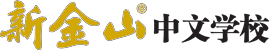 中文姓名 Chinese Name:中文姓名 Chinese Name:中文姓名 Chinese Name:护照姓名 Full Name on Passport:护照姓名 Full Name on Passport:护照姓名 Full Name on Passport:护照姓名 Full Name on Passport:性别 Gender:出生年月日 DOB:出生年月日 DOB:出生年月日 DOB:出生年月日 DOB:国籍 Citizenship:国籍 Citizenship:护照号 Passport No.：护照号 Passport No.：护照号 Passport No.：护照号 Passport No.：护照有效期 Passport Expire Date:护照有效期 Passport Expire Date:护照有效期 Passport Expire Date:家庭电话 Home Telephone:家庭电话 Home Telephone:家庭电话 Home Telephone:家庭电话 Home Telephone:个人手机 Mobile:个人手机 Mobile:个人手机 Mobile:家庭住址 Corresponence Address:家庭住址 Corresponence Address:家庭住址 Corresponence Address:家庭住址 Corresponence Address:家庭住址 Corresponence Address:家庭住址 Corresponence Address:家庭住址 Corresponence Address:家长姓名 Parent's Name：家长姓名 Parent's Name：家长姓名 Parent's Name：家长姓名 Parent's Name：家长手机 Parenet's Mobile:家长手机 Parenet's Mobile:家长手机 Parenet's Mobile:家长电邮 Parent's Email:家长电邮 Parent's Email:家长电邮 Parent's Email:家长电邮 Parent's Email:家长电邮 Parent's Email:家长电邮 Parent's Email:家长电邮 Parent's Email:身体状况（请用文字说明） Health Condition (Please Specify):身体状况（请用文字说明） Health Condition (Please Specify):身体状况（请用文字说明） Health Condition (Please Specify):身体状况（请用文字说明） Health Condition (Please Specify):身体状况（请用文字说明） Health Condition (Please Specify):身体状况（请用文字说明） Health Condition (Please Specify):身体状况（请用文字说明） Health Condition (Please Specify):是否有任何过敏问题？Allergic to anything?是否有任何过敏问题？Allergic to anything?是否有任何过敏问题？Allergic to anything?是否有任何过敏问题？Allergic to anything?是否有任何过敏问题？Allergic to anything?是否有任何过敏问题？Allergic to anything?是否有任何过敏问题？Allergic to anything?是否需要常规性服药？Need to take medicine regularly?是否需要常规性服药？Need to take medicine regularly?是否需要常规性服药？Need to take medicine regularly?是否需要常规性服药？Need to take medicine regularly?是否需要常规性服药？Need to take medicine regularly?是否需要常规性服药？Need to take medicine regularly?是否需要常规性服药？Need to take medicine regularly?宗教信仰 Religion:宗教信仰 Religion:宗教信仰 Religion:宗教信仰 Religion:宗教信仰 Religion:宗教信仰 Religion:宗教信仰 Religion:食物禁忌 Food Restriction:食物禁忌 Food Restriction:食物禁忌 Food Restriction:食物禁忌 Food Restriction:食物禁忌 Food Restriction:食物禁忌 Food Restriction:食物禁忌 Food Restriction:身高 Body Length:身高 Body Length:体重 Weight:体重 Weight:体重 Weight:体重 Weight:衣码 Cloth Size:有何特长或才艺？Do you have any skills or arts talent?有何特长或才艺？Do you have any skills or arts talent?有何特长或才艺？Do you have any skills or arts talent?有何特长或才艺？Do you have any skills or arts talent?有何特长或才艺？Do you have any skills or arts talent?有何特长或才艺？Do you have any skills or arts talent?有何特长或才艺？Do you have any skills or arts talent?是否参加过寻根之旅？Have you participated in the Chinese Culture Camp before?是否参加过寻根之旅？Have you participated in the Chinese Culture Camp before?是否参加过寻根之旅？Have you participated in the Chinese Culture Camp before?是否参加过寻根之旅？Have you participated in the Chinese Culture Camp before?是否参加过寻根之旅？Have you participated in the Chinese Culture Camp before?是否参加过寻根之旅？Have you participated in the Chinese Culture Camp before?是否参加过寻根之旅？Have you participated in the Chinese Culture Camp before?是否祖籍宁波？Is your family of Ningbo descent?是否祖籍宁波？Is your family of Ningbo descent?是否祖籍宁波？Is your family of Ningbo descent?是否祖籍宁波？Is your family of Ningbo descent?是否祖籍宁波？Is your family of Ningbo descent?是否祖籍宁波？Is your family of Ningbo descent?是否祖籍宁波？Is your family of Ningbo descent?我确认提供的报名信息准确无误，已了解报名要求及注意事项，并同意的我孩子参加新金山中文学校组织的本次中华文化寻根之旅活动。I declare that I have provided accurate information for registration and have understood the requirements and regulations of the event. I agree that my child attend the Chinese Culture Camp organized by Xin Jin Shan Chinese Language and Culture School.家长姓名 Parent's Name:                                             家长签名 Parent's Signature:                                       日期 Date：                                                我确认提供的报名信息准确无误，已了解报名要求及注意事项，并同意的我孩子参加新金山中文学校组织的本次中华文化寻根之旅活动。I declare that I have provided accurate information for registration and have understood the requirements and regulations of the event. I agree that my child attend the Chinese Culture Camp organized by Xin Jin Shan Chinese Language and Culture School.家长姓名 Parent's Name:                                             家长签名 Parent's Signature:                                       日期 Date：                                                我确认提供的报名信息准确无误，已了解报名要求及注意事项，并同意的我孩子参加新金山中文学校组织的本次中华文化寻根之旅活动。I declare that I have provided accurate information for registration and have understood the requirements and regulations of the event. I agree that my child attend the Chinese Culture Camp organized by Xin Jin Shan Chinese Language and Culture School.家长姓名 Parent's Name:                                             家长签名 Parent's Signature:                                       日期 Date：                                                我确认提供的报名信息准确无误，已了解报名要求及注意事项，并同意的我孩子参加新金山中文学校组织的本次中华文化寻根之旅活动。I declare that I have provided accurate information for registration and have understood the requirements and regulations of the event. I agree that my child attend the Chinese Culture Camp organized by Xin Jin Shan Chinese Language and Culture School.家长姓名 Parent's Name:                                             家长签名 Parent's Signature:                                       日期 Date：                                                我确认提供的报名信息准确无误，已了解报名要求及注意事项，并同意的我孩子参加新金山中文学校组织的本次中华文化寻根之旅活动。I declare that I have provided accurate information for registration and have understood the requirements and regulations of the event. I agree that my child attend the Chinese Culture Camp organized by Xin Jin Shan Chinese Language and Culture School.家长姓名 Parent's Name:                                             家长签名 Parent's Signature:                                       日期 Date：                                                我确认提供的报名信息准确无误，已了解报名要求及注意事项，并同意的我孩子参加新金山中文学校组织的本次中华文化寻根之旅活动。I declare that I have provided accurate information for registration and have understood the requirements and regulations of the event. I agree that my child attend the Chinese Culture Camp organized by Xin Jin Shan Chinese Language and Culture School.家长姓名 Parent's Name:                                             家长签名 Parent's Signature:                                       日期 Date：                                                我确认提供的报名信息准确无误，已了解报名要求及注意事项，并同意的我孩子参加新金山中文学校组织的本次中华文化寻根之旅活动。I declare that I have provided accurate information for registration and have understood the requirements and regulations of the event. I agree that my child attend the Chinese Culture Camp organized by Xin Jin Shan Chinese Language and Culture School.家长姓名 Parent's Name:                                             家长签名 Parent's Signature:                                       日期 Date：                                                